HELICASEHelicase é uma enzima essencial durante a replicação, transcrição, recombinação e reparo de DNA. A Helicase é capaz de quebrar as ligações de hidrogênio existentes entre as bases de duas cadeias complementares de hélice de DNA. Para separar duas cadeias, a helicase se liga ao DNA no local onde a síntese da nova cadeia inicia. Ele cria um garfo de replicação e inicia a quebra das ligações de hidrogênio uma a uma. Helicase utiliza a energia do ATP para sua atividade.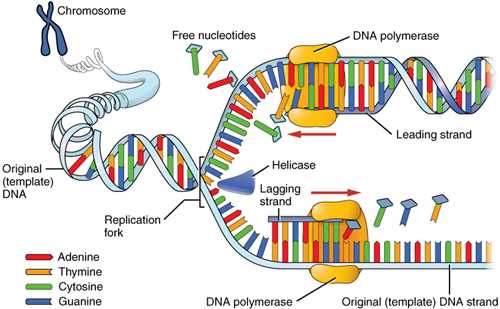 